Transcription details: 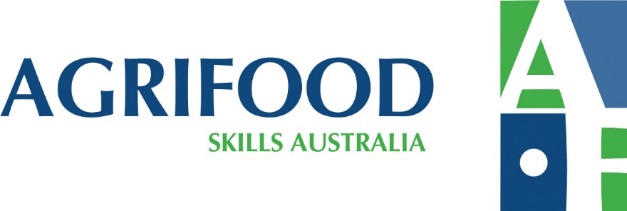 
Transcription results:0:00	(peaceful music)0:14	So my name's Andrew Peace,0:16	from Andrew Peace Wines.0:17	We're a family operated wine company.0:19	We've been living in this property0:20	for about 35 years.0:23	Our farm's situated 41 kilometres0:25	from Swan Hill on the banks of the Murray River.0:29	It's very diverse range of trees and0:32	fruits and vegetables grown here,0:33	we grow everything from stone fruit to avocados.0:36	We grow apples, almonds, then the last couple of years0:41	we've sort of tooled up and we're growing0:42	different crops as well.0:43	So we grow winter crops, which is0:45	wheat, barley, and canola.0:48	Our main crop is grapes, wine grapes.0:51	One tonne of grapes gives you about 750 litres0:55	of clean wine that's ready to go into bottle.0:58	So we would generally make and export1:01	about 2 million cases.1:03	As a family, we feed about 50,000 people.1:06	Which is a pretty good number,1:07	we're pretty proud of that.1:08	A lot of people don't realize that,1:10	to make one litre of wine it generally takes1:12	between two and four litres of water,1:14	and it can take upwards of 200 litres of water1:16	to grow one kilogram of beef.1:21	We get a lot of our rain during the winter periods,1:23	and the rain we do get, which is very precious,1:25	is only, I would say generally is about1:27	300 millimetres, so 12 inches.1:30	If you're just talking about efficiencies1:32	of pumping water for irrigated crops,1:33	it's sort of an unwritten rule that1:35	about five kilometres from the river1:37	is usually efficient.1:39	You need to work out how you're gonna get your water.1:41	We're actually on the Murray River, so we're1:42	a private diverter, as opposed to someone1:45	who gets water pumped to them from a pipeline.1:48	Being a private diverter, that means we1:50	own all our own diversion pumps and all our pipes.1:54	We've had to install them over the years.1:57	So you need to have a license for it1:59	that you can use annually,2:00	it's called AUL, on your property.2:02	And you get a license from the government,2:05	you're allowed to use a certain amount2:06	of water on the land.2:09	And then obviously, once you've got that2:11	then you need to actually purchase the water2:13	that you would divert through your pump.2:16	We have 4,000 acres, 1,600 hectares,2:18	and all our land is licensed to irrigate.2:23	So the watering system we currently use2:26	is called WISA.2:27	We've probably half the water use2:29	that we use to, we flow to irrigation2:31	and we're probably getting about2:32	an extra 20% increase in the water2:35	that we do put in the effectiveness of it as well.2:38	- Working with WISA, we could actually program it2:42	from our computer, start it from our computer,2:44	monitor it from our computer.2:46	Well having a good, fully-automated2:49	irrigation system, you're using your time efficiently,2:53	you're not chained to the pump2:55	or in your vehicle continuously going around,2:58	it gives you time to do your other day-to-day duties.3:01	- We provide irrigation automation3:03	and monitoring solutions like those3:05	we've provided to Andrew Peace Wines.3:07	- Well the company itself was brought about3:09	to give farmers the edge over the rest of the world,3:13	in being able to apply water to their crops,3:16	in saving time which is very important3:18	for them to do other jobs, and to save water.3:22	- [James] Basically comprises three3:25	main components, if you like.3:28	Software, which runs on a PC and3:31	controls the system.3:33	Hardware out in the field, which is3:36	radio linked back to that PC,3:39	and the firmware on that hardware out in the field,3:42	which allows us to connect all sorts of3:45	different hardware to those actual units.3:48	- [Anthony] This is all done either in your office,3:51	on your phone, you can be in Swan Hill3:53	doing the shopping.3:54	- So we've got soil moisture monitoring,3:57	talks to the computer.3:59	We've got centre pivots. We've got drip tape.4:03	Sub-service drip tape which is in the ground,4:05	and then we've got drip tape for our vines.4:07	So all those formats are controlled by a system.4:10	So it makes the impossible, possible.4:13	- This automation makes life a lot easier.4:16	You still have to check it, it's not foolproof,4:18	but it just takes a lot of the guesswork out.4:21	- Certainly on a property like this,4:23	the size of this one here,4:26	one person running around4:28	doing the water manually would be,4:30	actually I don't think it would even be possible.4:33	So in essence, the labour savings we gain4:35	from automation here, probably4:39	a good couple of labour units, if not more.4:42	- With the infrastructure we have,4:44	and being so close to the river,4:46	if we didn't have water, we wouldn't have4:49	this winery, these grapevines.4:52	Water is gold to us.4:55	Without that, we've got nothing.4:58	(peaceful music)	Date:6-Apr-2016Input sound file:Smart Water – Precision Irrigation